Какие чувства( настроения, представления, картины, цвет) вызывают у тебя данные словосочетания?)Например: весеннее солнце - светлый день, весёлые птицы, длинные дни, счастливые дети, красивые цветы, зелёные листья, голубое небо.Осенняя поляна -____________________________________________________Снежный лес -_____________________________________________________Бушующее море -_____________________________________________________Придумай и запиши продолжение истории.Однажды утром я собрался позавтракать. В кухне на тарелке лежало красное аппетитное яблоко. Протянул я руку, чтобы его взять, а оно говорит: «Яблочко я наливное, волшебное - не простое....» Взял я яблоко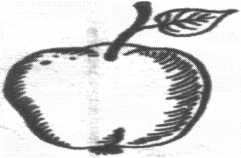 ________________________________________________________________________________________________________________________________________________________________________________________________________________________________________________________________________________________________________________________________________________________________________________________________________________________________________________________________________________________________________________________________________________________________